NORMAS DE PARTICIPACIÓN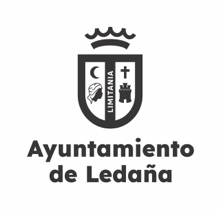 SABADO DE PIÑATA CARNAVAL 2024Todos los grupos que opten al premio de UN JAMÓN deberán tener un mínimo de 10 personas para concursar (el 70% de los participantes al menos estarán empadronados en la localidad), además tendrán que ir disfrazados con el mismo traje o relacionados con una temática.Los menores de 14 años deberán    tener como representante del grupo a una persona mayor de edad que les acompañará durante el recorrido y subirá con ellos a la entrega del premio. Para poder recoger el premio es OBLIGATORIO que suban todos los componentes del grupo con el disfraz completo que han participado en el desfile.Una vez entregada la solicitud, NO SE PODRÁ MODIFICAR LA LISTA DE LOS PARTICIPANTES.Inscripciones hasta el día 14 de febrero a las 13.00 h. en las oficinas del ayuntamiento.UNA VEZ INSCRITOS TODOS LOS GRUPOS SE LES DARA EL NUMERO DE ORDEN DE SALIDA EN EL DESFILE, SE COMUNICARÁ EN EL BANDO MOVIL LA HORA DE SALIDA Y EL RECORRIDO.NO OPTARAN A PREMIO AQUELLAS PERSONAS EN CUYO DISFRAZ EL ELEMENTO PRINCIPAL SEAN PRENDAS DE USO COTIDIANO COMO MONOS DE TRABAJO, BATAS DE ESTAR POR CASA, PIJAMAS ETC…SON ELEMENTOS QUE SE USAN TODO EL AÑO Y NO SON PROPIOS PARA UN CARNAVAL.D./a----------------------------------------------------------------------------------------------------------Representante del grupo -------------------------------------------------------------------------------DECLARA CONOCER las normas de participación del carnaval 2024 y acepta participar bajo estas condiciones, lo que firma en Ledaña a --------de febrero de 2024.Fdo.